HİZMET SÖZLEŞMESİ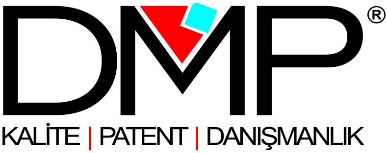 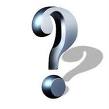                                                              Tarih:…../….../201..                                                                                     F İ R M A                    B İ L G İ L E R İ                                                                                     F İ R M A                    B İ L G İ L E R İ                                                                                     F İ R M A                    B İ L G İ L E R İ                                                                                     F İ R M A                    B İ L G İ L E R İFirma Ünvanı VeyaAdı SoyadıVergi DairesiFirma Ünvanı VeyaAdı SoyadıVergi No.AdresTelefonAdresFaxT.C.Kimlik NoWeb AdresiG S M E-posta  Y A P I L A C A K             İ Ş L E M LER  Y A P I L A C A K             İ Ş L E M LER  Y A P I L A C A K             İ Ş L E M LER  Y A P I L A C A K             İ Ş L E M LER  Y A P I L A C A K             İ Ş L E M LER  Y A P I L A C A K             İ Ş L E M LER  Y A P I L A C A K             İ Ş L E M LER  Y A P I L A C A K             İ Ş L E M LER  Y A P I L A C A K             İ Ş L E M LER  Y A P I L A C A K             İ Ş L E M LER  Y A P I L A C A K             İ Ş L E M LER  Y A P I L A C A K             İ Ş L E M LER  Y A P I L A C A K             İ Ş L E M LERBelgelendirmeMARKATSEHYBİSO 13485MEDİCAL CEİSO 27001BİLGİ İŞLMISO 9001                     (KYS)ISO 14001  (ÇYS)ISO 18001  (İSG)ISO 22000  (HACCP) TS 16949OTOMOTİVİSO 10002MÜŞT.MEMYT  BRCPKETLMDOMAİNWEBBARKODİ Ş         A Ç I K L A M A S I İ Ş         A Ç I K L A M A S I İ Ş         A Ç I K L A M A S I İ Ş         A Ç I K L A M A S I İ Ş         A Ç I K L A M A S I İ Ş         A Ç I K L A M A S I İ Ş         A Ç I K L A M A S I İ Ş         A Ç I K L A M A S I İ Ş         A Ç I K L A M A S I İ Ş         A Ç I K L A M A S I İ Ş         A Ç I K L A M A S I İ Ş         A Ç I K L A M A S I İ Ş         A Ç I K L A M A S I                                                                                                 Ö D E M E    P L A N I                                                                                                Ö D E M E    P L A N I                                                                                                Ö D E M E    P L A N I                                                                                                Ö D E M E    P L A N I                                                                                                Ö D E M E    P L A N I                                                                                                Ö D E M E    P L A N IToplam TutarNakitBanka HesapNumaralarıibrahim KöKSALGaranti bankası.Meydan şb-Düzce   1171- 6695192                 IBAN :TR78 0006 2001 1710 0006 6951 92 TC Ziraat bankası -Düzce       11258651-5001                 IBAN :TR50 0001 0010 2611 2586 5150 01KDV (% 18)HavaleBanka HesapNumaralarıibrahim KöKSALGaranti bankası.Meydan şb-Düzce   1171- 6695192                 IBAN :TR78 0006 2001 1710 0006 6951 92 TC Ziraat bankası -Düzce       11258651-5001                 IBAN :TR50 0001 0010 2611 2586 5150 01Genel Toplam DiğerBanka HesapNumaralarıibrahim KöKSALGaranti bankası.Meydan şb-Düzce   1171- 6695192                 IBAN :TR78 0006 2001 1710 0006 6951 92 TC Ziraat bankası -Düzce       11258651-5001                 IBAN :TR50 0001 0010 2611 2586 5150 01Marka sınıfları   :Marka sınıfları   :Marka sınıfları   :Marka sınıfları   :Marka sınıfları   :Marka sınıfları   :Marka adı          :Marka adı          :Marka adı          :Marka adı          :Marka adı          :Marka adı          :S Ö Z L E Ş M E   Ş A R T L A R I1-Bu sözleşmede vekil/danışman,aracı, müvekkil iş sahibini ve sözleşmenin imzalanması şartların kabulünü ifade eder.2- Belirtilen fiyatlar sadece yukarıda tanımlanan hizmetleri kapsamaktadır. Bunun dışında (istenmesi halinde) veya süreç içinde doğabilecek hukuki işlemler ayrıca ücrete tabi olacaktır. 3-Ödemesi alınmayan sözleşmeler ödemesi alınana kadar işleme konulmaz. 4- Fiyatlarımız sözleşme yılı için geçerli olup, resmi kurumlar ve belgelendirme firmaları tarafından belge harçlarında olabilecek artışlar tarafınıza yansıtılacaktır. 5- Müşteri bilgilerini eksiksiz ve doğru olarak verir. Hatalı başvurular zaman ve ücret kaybına neden olabilmektedir. Vekil/danışman ve aracı bu konuda sorumlu tutulamaz. 6- Resmi Kurumlar ve Belgelendirme Firmaları tarafından verilecek red ve uygunsuzluklardan firmamız sorumlu tutulamaz. Riskler bildirilmiştir. 7- Bu sözleşmede zuhur edecek anlaşmazlıkların çözümüne Düzce mahkeme ve icra daireleri yetkilidir.8- Grafik ,web,domain  onayı yapılan işlerin onayda belirtildiği gibi  yapılıp teslim edilmesi firmamızı bağlar,onaydan oluşan hatalar iş veren firmayı bağlar.9-Tpe nin aldığı kanuni düzenleme değişik ve diğer kararlardan dolayı başvurulara gelen red ve /veya itirazlar firmamızı bağlamaz.10- Yapılan başvurulara red ve /veya itirazlar durumunda alınan ödemeler geri iade edilmez.11-iso belgelerindeki ilk ve sonraki yıllara ait harçlar firmaya bildirilmiş ve karşılıklı olarak mutabakata varılmıştır.12-Firmanın iso denetimlerinden geçernot almaması  firmamızı bağlamaz , çünkü firmaya verilen dökümantasyonun takibinden firma sorumludur.                                      ( VEKİL / DANIŞMAN /aracı)            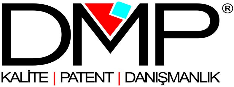 B A Ş V U R U   S A H İ B İ                                            İMZA /  KAŞE